Инфраструктурный лист муниципального бюджетного дошкольного образовательного учреждения детский сад общеразвивающего вида № 6 г. Темрюка  муниципального образования Темрюкский  район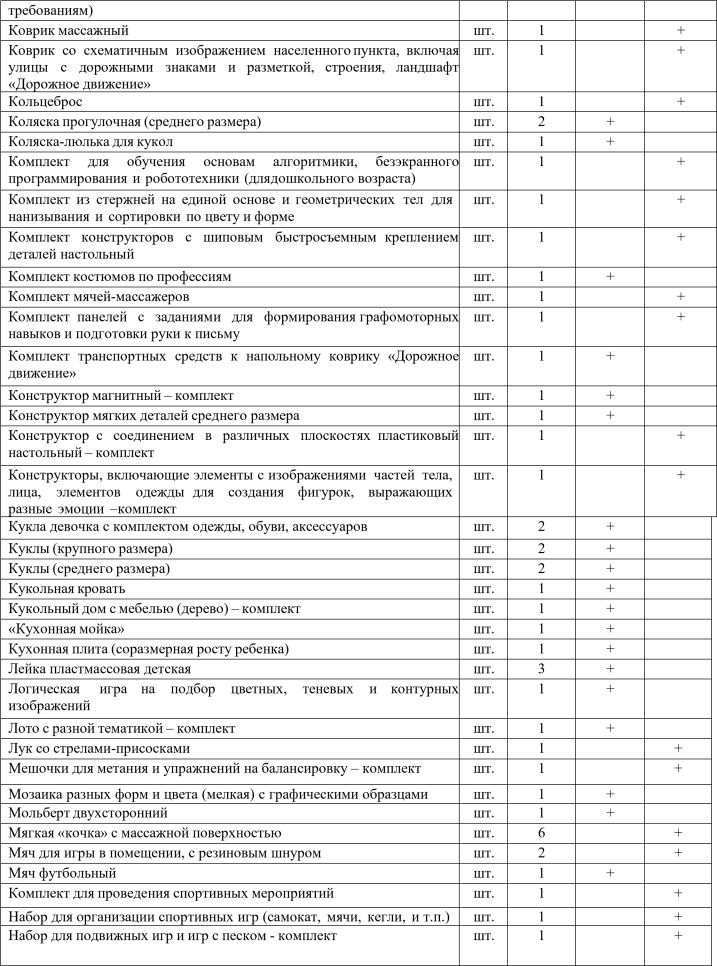 21Наименование оборудованияРекомендованное количество оборудованияРекомендованное количество оборудованияРекомендованное количество оборудованияИнвари антная частьВариат ивная частьНаименование оборудованияЕд. изм.Ед. изм.Коли чес твоИнвари антная частьВариат ивная часть1. Раздел 1. Комплекс оснащения общих помещений ДОО1. Раздел 1. Комплекс оснащения общих помещений ДОО1. Раздел 1. Комплекс оснащения общих помещений ДОО1. Раздел 1. Комплекс оснащения общих помещений ДОО1. Раздел 1. Комплекс оснащения общих помещений ДОО1. Раздел 1. Комплекс оснащения общих помещений ДОО1.1. Входная зона1.1. Входная зона1.1. Входная зона1.1. Входная зона1.1. Входная зона1.1. Входная зонаСтул службы охранышт.шт.1+Места для сидения, отдыха и ожидания во входной зоне (скамейки)шт.шт.4+Стенд «Наши духовные наставники»шт.шт.1+Стенд	для	родителей	(режим	работы,	контактные	данные руководителей, график приема населения и др.)шт.шт.2+Стенд «Безопасность»шт.шт.2+Стенд «Платные образовательные услуги»шт.шт.1Стенды информационные «Тамань», «Слава Великой Победе!»шт.шт.2+Центры релаксации (водоем,  зеленая зона, сказочные фигурки)шт.шт.2+Стол службы охранышт.шт.1+Мониторшт.шт.1+Фигуры домашних птицшт.шт.2+Оснащение входной зоны осуществляется в соответствии с Постановлением Правительства Российской Федерации от 2 августа 2019 г. № 1006 «Об утверждении требований к антитеррористической защищенности объектов (территорий) Министерства просвещения Российской Федерации и объектов (территорий), относящихся к сфере деятельности Министерства просвещения Российской Федерации, и формы паспорта безопасности этихобъектов (территорий)» (Собрание законодательства Российской Федерации, 2019, № 32, ст. 4716) (далее – постановление № 1006 с изменениями и дополнениями от 5 марта 2022 г.).Оснащение входной зоны осуществляется в соответствии с Постановлением Правительства Российской Федерации от 2 августа 2019 г. № 1006 «Об утверждении требований к антитеррористической защищенности объектов (территорий) Министерства просвещения Российской Федерации и объектов (территорий), относящихся к сфере деятельности Министерства просвещения Российской Федерации, и формы паспорта безопасности этихобъектов (территорий)» (Собрание законодательства Российской Федерации, 2019, № 32, ст. 4716) (далее – постановление № 1006 с изменениями и дополнениями от 5 марта 2022 г.).Оснащение входной зоны осуществляется в соответствии с Постановлением Правительства Российской Федерации от 2 августа 2019 г. № 1006 «Об утверждении требований к антитеррористической защищенности объектов (территорий) Министерства просвещения Российской Федерации и объектов (территорий), относящихся к сфере деятельности Министерства просвещения Российской Федерации, и формы паспорта безопасности этихобъектов (территорий)» (Собрание законодательства Российской Федерации, 2019, № 32, ст. 4716) (далее – постановление № 1006 с изменениями и дополнениями от 5 марта 2022 г.).Оснащение входной зоны осуществляется в соответствии с Постановлением Правительства Российской Федерации от 2 августа 2019 г. № 1006 «Об утверждении требований к антитеррористической защищенности объектов (территорий) Министерства просвещения Российской Федерации и объектов (территорий), относящихся к сфере деятельности Министерства просвещения Российской Федерации, и формы паспорта безопасности этихобъектов (территорий)» (Собрание законодательства Российской Федерации, 2019, № 32, ст. 4716) (далее – постановление № 1006 с изменениями и дополнениями от 5 марта 2022 г.).Оснащение входной зоны осуществляется в соответствии с Постановлением Правительства Российской Федерации от 2 августа 2019 г. № 1006 «Об утверждении требований к антитеррористической защищенности объектов (территорий) Министерства просвещения Российской Федерации и объектов (территорий), относящихся к сфере деятельности Министерства просвещения Российской Федерации, и формы паспорта безопасности этихобъектов (территорий)» (Собрание законодательства Российской Федерации, 2019, № 32, ст. 4716) (далее – постановление № 1006 с изменениями и дополнениями от 5 марта 2022 г.).Оснащение входной зоны осуществляется в соответствии с Постановлением Правительства Российской Федерации от 2 августа 2019 г. № 1006 «Об утверждении требований к антитеррористической защищенности объектов (территорий) Министерства просвещения Российской Федерации и объектов (территорий), относящихся к сфере деятельности Министерства просвещения Российской Федерации, и формы паспорта безопасности этихобъектов (территорий)» (Собрание законодательства Российской Федерации, 2019, № 32, ст. 4716) (далее – постановление № 1006 с изменениями и дополнениями от 5 марта 2022 г.).Оснащение модуля Медицинский кабинет» сформировано с учетом стандарта оснащения медицинского блока отделения организации медицинской помощи несовершеннолетним в образовательных организациях (Приказ Минздрава России от 05.11.2013 № 822н «Об утверждении Порядка оказания медицинской помощи несовершеннолетним, в том числе в период обучения и воспитания в образовательных организациях».Редакция от 21.02.2020 – действует с 08.08.2020г.)Оснащение модуля Медицинский кабинет» сформировано с учетом стандарта оснащения медицинского блока отделения организации медицинской помощи несовершеннолетним в образовательных организациях (Приказ Минздрава России от 05.11.2013 № 822н «Об утверждении Порядка оказания медицинской помощи несовершеннолетним, в том числе в период обучения и воспитания в образовательных организациях».Редакция от 21.02.2020 – действует с 08.08.2020г.)Оснащение модуля Медицинский кабинет» сформировано с учетом стандарта оснащения медицинского блока отделения организации медицинской помощи несовершеннолетним в образовательных организациях (Приказ Минздрава России от 05.11.2013 № 822н «Об утверждении Порядка оказания медицинской помощи несовершеннолетним, в том числе в период обучения и воспитания в образовательных организациях».Редакция от 21.02.2020 – действует с 08.08.2020г.)Оснащение модуля Медицинский кабинет» сформировано с учетом стандарта оснащения медицинского блока отделения организации медицинской помощи несовершеннолетним в образовательных организациях (Приказ Минздрава России от 05.11.2013 № 822н «Об утверждении Порядка оказания медицинской помощи несовершеннолетним, в том числе в период обучения и воспитания в образовательных организациях».Редакция от 21.02.2020 – действует с 08.08.2020г.)Оснащение модуля Медицинский кабинет» сформировано с учетом стандарта оснащения медицинского блока отделения организации медицинской помощи несовершеннолетним в образовательных организациях (Приказ Минздрава России от 05.11.2013 № 822н «Об утверждении Порядка оказания медицинской помощи несовершеннолетним, в том числе в период обучения и воспитания в образовательных организациях».Редакция от 21.02.2020 – действует с 08.08.2020г.)Оснащение модуля Медицинский кабинет» сформировано с учетом стандарта оснащения медицинского блока отделения организации медицинской помощи несовершеннолетним в образовательных организациях (Приказ Минздрава России от 05.11.2013 № 822н «Об утверждении Порядка оказания медицинской помощи несовершеннолетним, в том числе в период обучения и воспитания в образовательных организациях».Редакция от 21.02.2020 – действует с 08.08.2020г.)1.2. Система охраны здания и оповещения (в соответствии с постановлением № 1006)1.2. Система охраны здания и оповещения (в соответствии с постановлением № 1006)1.2. Система охраны здания и оповещения (в соответствии с постановлением № 1006)1.2. Система охраны здания и оповещения (в соответствии с постановлением № 1006)1.2. Система охраны здания и оповещения (в соответствии с постановлением № 1006)1.2. Система охраны здания и оповещения (в соответствии с постановлением № 1006)Автоматизированное рабочее место оператора системы охраны ивидеонаблюдения, лицензионное программное обеспечениеАвтоматизированное рабочее место оператора системы охраны ивидеонаблюдения, лицензионное программное обеспечениешт.1+Ручной металлодетекторРучной металлодетекторшт.1Бесконтактные термометрыБесконтактные термометрышт.1+Видеокамера внутреннего наблюденияВидеокамера внутреннего наблюденияшт.1+Охранная сигнализацияОхранная сигнализацияшт.1+Пособия наглядной экспозиции по охране зданий и оповещенияПособия наглядной экспозиции по охране зданий и оповещенияшт.1+1.3. Методический кабинет, библиотечно-информационный центр (с возможностью проведения онлайн-трансляций и собраний)1.3. Методический кабинет, библиотечно-информационный центр (с возможностью проведения онлайн-трансляций и собраний)1.3. Методический кабинет, библиотечно-информационный центр (с возможностью проведения онлайн-трансляций и собраний)1.3. Методический кабинет, библиотечно-информационный центр (с возможностью проведения онлайн-трансляций и собраний)1.3. Методический кабинет, библиотечно-информационный центр (с возможностью проведения онлайн-трансляций и собраний)Специализированная мебель и системы храненияСпециализированная мебель и системы храненияСпециализированная мебель и системы храненияСпециализированная мебель и системы храненияСпециализированная мебель и системы храненияКаталожный шкафшт.1+Стул педагогашт.1+Стеллажи библиотечныешт.2+Стенд информационныйшт.2+Стол педагога с ящиками для храненияшт.1+Шкаф для газет и журналовшт.1+Шкаф для одеждышт.1+Шкаф, закрытый для хранения дидактического оборудованияшт.2+Технические средстваТехнические средстваТехнические средстваТехнические средстваТехнические средстваРабочее	место	(лицензионное	программное	обеспечение,образовательный	контент,	система	защиты	от	вредоносной информации)шт.1+Ламинатор-брошюраторшт.1+Многофункциональное устройство/Принтершт.1++Сетевой фильтршт.2+Дидактические пособия и методическое обеспечениеДидактические пособия и методическое обеспечениеДидактические пособия и методическое обеспечениеДидактические пособия и методическое обеспечениеДидактические пособия и методическое обеспечениеБиблиотека методической литературышт.1+Библиотека периодических изданийшт.1+Библиотека художественной литературы для детейшт.1+Комплект	методического	материала	по	всем	разделамобразовательной программы для всех возрастных группшт.1+Комплект тематических папок и альбомов с демонстрационными картинами (искусство, животные, растения, безопасность, природа, человек, спорт и др.)шт.1+Комплект тематических пособий для патриотического воспитания (наглядно-демонстрационный и дидактический материал о природе иистории РФ и родного края)шт.1+Комплект тематических пособий о флаге, гербе, гимне РФ в формах,доступных для детей старшего дошкольного возрасташт.1+Музыкальный залМузыкальный залМузыкальный залМузыкальный залМузыкальный залСпециализированная мебель, оборудование и системы храненияСпециализированная мебель, оборудование и системы храненияСпециализированная мебель, оборудование и системы храненияСпециализированная мебель, оборудование и системы храненияСпециализированная мебель, оборудование и системы храненияИнтерактивная доскашт.1+Пианиношт.1+Стул педагогашт.1+Стол педагогашт.1+Ноутбук  (лицензионное  программное  обеспечение,  в  том  числепрограммное обеспечение для обработки звука)шт.1+Ионика YMANшт.1+Помещение для декораций, бутафории, хранения костюмовАтрибуты для проведения праздников согласно ФОП ДОшт.1+Атрибуты для проведения праздников согласно образовательной программе ДООшт.1+Комплект	театральных	костюмов	взрослый	(не менее 10 персонажей)шт.1+Полки для бутафории и реквизиташт.4+Шкаф для хранения костюмовшт.1+Оборудование для проведения занятий с детьмиБарабан с палочкамишт.4+Браслет на руку с 4 бубенчикамишт.2+Бубен большойшт.1+Бубен маленькийшт.2+Бубен среднийшт.1+Вертушка (шумовой музыкальный инструмент)шт.3+Дудочкашт.1+Звуковой молоток (ударный музыкальный инструмент)шт.2+Игровые ложки (ударный музыкальный инструмент)шт.10+Комплект видеофильмов для детей дошкольного возрасташт.1+Комплект записей с музыкальными произведениямишт.1+Комплект записей со звуками природышт.1+Комплект карточек с изображением музыкальных инструментовшт.10+Комплект карточек с портретами композиторовшт.10+Кукла (крупного размера)шт.1+Ленты разноцветные на кольцешт.15+Маракасшт.2+Металлофоншт.3+Музыкальные колокольчики (набор)шт.2+Мягкие игрушки различных размеров, изображающие животныхшт.10+Набор знаков дорожного движенияшт.1+Стойка для дорожных знаковшт.7+Набор из 5 русских шумовых инструментов (детский)шт.1+Набор перчаточных кукол по сказкамшт.15+Платочкишт25+Погремушкишт.30+Свистулькишт.1+Султанчикишт.60+Треугольники (набор – 4 шт., ударный музыкальный инструмент)шт.1+Флажки разноцветныешт.20+Шапочка-маска для театрализованных представленийшт.50+Ширма напольная для кукольного театрашт.1+1.5. Пищеблок1.5. Пищеблок1.5. Пищеблок1.5. Пищеблок1.5. ПищеблокОснащение комплекса пищеблока осуществляется в соответствии с:- санитарно-эпидемиологическими правилами и нормами СанПиН 2.3/2.4.3590-20 « анитарно- эпидемиологические требования к организации общественного питания населен	я», утвер жденными постановлением Главного государственного санитарного врача Российской Федерации от 27 октябр 2020 г. № 32 (зарегистрировано Министерством юстиции Российской Федерации 11 ноября 2020 г., регистрационный № 60833);- санитарными правилами СП 2.4.3648-20 «Санитарно-эпидемиологические требова  ния к орг анизациям воспитания и обучения, отдыха и оздоровления детей и молодежи», утвержденными пост ановлением Главного государственного санитарного врача Российской Федерации от 28 сентября 2020 г. №  28 (зареги трировано Министерством юстиции Российской Федерации 18 декабря 2020 г., регистрационный № 61573) ( алее – СП 2.4.3648-20); санитарными правилами и нормами СанПиН 1.2.3685-21 «Гигиеническиенормативы и тре	бования кобеспечению безопасности и (или) безвредности для человека факторов среды обитания», твержден ымипостановлением Главного государственного санитарного врача Российской Федерации от 8 января 2021 г. № 2(зарегистрировано Министерством юстиции Российской Федерации 29 января 2021 г., регистрацион ый № 62296) (далее – СанПиН 1.2.3685-21)Оснащение комплекса пищеблока осуществляется в соответствии с:- санитарно-эпидемиологическими правилами и нормами СанПиН 2.3/2.4.3590-20 « анитарно- эпидемиологические требования к организации общественного питания населен	я», утвер жденными постановлением Главного государственного санитарного врача Российской Федерации от 27 октябр 2020 г. № 32 (зарегистрировано Министерством юстиции Российской Федерации 11 ноября 2020 г., регистрационный № 60833);- санитарными правилами СП 2.4.3648-20 «Санитарно-эпидемиологические требова  ния к орг анизациям воспитания и обучения, отдыха и оздоровления детей и молодежи», утвержденными пост ановлением Главного государственного санитарного врача Российской Федерации от 28 сентября 2020 г. №  28 (зареги трировано Министерством юстиции Российской Федерации 18 декабря 2020 г., регистрационный № 61573) ( алее – СП 2.4.3648-20); санитарными правилами и нормами СанПиН 1.2.3685-21 «Гигиеническиенормативы и тре	бования кобеспечению безопасности и (или) безвредности для человека факторов среды обитания», твержден ымипостановлением Главного государственного санитарного врача Российской Федерации от 8 января 2021 г. № 2(зарегистрировано Министерством юстиции Российской Федерации 29 января 2021 г., регистрацион ый № 62296) (далее – СанПиН 1.2.3685-21)Оснащение комплекса пищеблока осуществляется в соответствии с:- санитарно-эпидемиологическими правилами и нормами СанПиН 2.3/2.4.3590-20 « анитарно- эпидемиологические требования к организации общественного питания населен	я», утвер жденными постановлением Главного государственного санитарного врача Российской Федерации от 27 октябр 2020 г. № 32 (зарегистрировано Министерством юстиции Российской Федерации 11 ноября 2020 г., регистрационный № 60833);- санитарными правилами СП 2.4.3648-20 «Санитарно-эпидемиологические требова  ния к орг анизациям воспитания и обучения, отдыха и оздоровления детей и молодежи», утвержденными пост ановлением Главного государственного санитарного врача Российской Федерации от 28 сентября 2020 г. №  28 (зареги трировано Министерством юстиции Российской Федерации 18 декабря 2020 г., регистрационный № 61573) ( алее – СП 2.4.3648-20); санитарными правилами и нормами СанПиН 1.2.3685-21 «Гигиеническиенормативы и тре	бования кобеспечению безопасности и (или) безвредности для человека факторов среды обитания», твержден ымипостановлением Главного государственного санитарного врача Российской Федерации от 8 января 2021 г. № 2(зарегистрировано Министерством юстиции Российской Федерации 29 января 2021 г., регистрацион ый № 62296) (далее – СанПиН 1.2.3685-21)Оснащение комплекса пищеблока осуществляется в соответствии с:- санитарно-эпидемиологическими правилами и нормами СанПиН 2.3/2.4.3590-20 « анитарно- эпидемиологические требования к организации общественного питания населен	я», утвер жденными постановлением Главного государственного санитарного врача Российской Федерации от 27 октябр 2020 г. № 32 (зарегистрировано Министерством юстиции Российской Федерации 11 ноября 2020 г., регистрационный № 60833);- санитарными правилами СП 2.4.3648-20 «Санитарно-эпидемиологические требова  ния к орг анизациям воспитания и обучения, отдыха и оздоровления детей и молодежи», утвержденными пост ановлением Главного государственного санитарного врача Российской Федерации от 28 сентября 2020 г. №  28 (зареги трировано Министерством юстиции Российской Федерации 18 декабря 2020 г., регистрационный № 61573) ( алее – СП 2.4.3648-20); санитарными правилами и нормами СанПиН 1.2.3685-21 «Гигиеническиенормативы и тре	бования кобеспечению безопасности и (или) безвредности для человека факторов среды обитания», твержден ымипостановлением Главного государственного санитарного врача Российской Федерации от 8 января 2021 г. № 2(зарегистрировано Министерством юстиции Российской Федерации 29 января 2021 г., регистрацион ый № 62296) (далее – СанПиН 1.2.3685-21)Оснащение комплекса пищеблока осуществляется в соответствии с:- санитарно-эпидемиологическими правилами и нормами СанПиН 2.3/2.4.3590-20 « анитарно- эпидемиологические требования к организации общественного питания населен	я», утвер жденными постановлением Главного государственного санитарного врача Российской Федерации от 27 октябр 2020 г. № 32 (зарегистрировано Министерством юстиции Российской Федерации 11 ноября 2020 г., регистрационный № 60833);- санитарными правилами СП 2.4.3648-20 «Санитарно-эпидемиологические требова  ния к орг анизациям воспитания и обучения, отдыха и оздоровления детей и молодежи», утвержденными пост ановлением Главного государственного санитарного врача Российской Федерации от 28 сентября 2020 г. №  28 (зареги трировано Министерством юстиции Российской Федерации 18 декабря 2020 г., регистрационный № 61573) ( алее – СП 2.4.3648-20); санитарными правилами и нормами СанПиН 1.2.3685-21 «Гигиеническиенормативы и тре	бования кобеспечению безопасности и (или) безвредности для человека факторов среды обитания», твержден ымипостановлением Главного государственного санитарного врача Российской Федерации от 8 января 2021 г. № 2(зарегистрировано Министерством юстиции Российской Федерации 29 января 2021 г., регистрацион ый № 62296) (далее – СанПиН 1.2.3685-21)1.6. Спортивно-тренажерный зал (спортивный инвентарь располагается в  группах и на площадках)	1.6. Спортивно-тренажерный зал (спортивный инвентарь располагается в  группах и на площадках)	1.6. Спортивно-тренажерный зал (спортивный инвентарь располагается в  группах и на площадках)	1.6. Спортивно-тренажерный зал (спортивный инвентарь располагается в  группах и на площадках)	1.6. Спортивно-тренажерный зал (спортивный инвентарь располагается в  группах и на площадках)	Балансиры разного типашт.6+Воланы для игры в бадминтоншт.4+Ворота для футболашт.1+Гимнастическая палка платмассоваяшт.20+Дорожка гимнастическаяшт.1+Доска наклоннаяшт.1+Доска с ребристой поверхностьюшт.1+Дуга большаяшт.2+Дуга малаяшт.2+Дуги для подлезанияшт.4+Защитная сетка на окнашт.по кол-ву окон+Канат для перетягиванияшт.1+Коврик массажный (комплект)шт.6+Кольцебросшт.6+Кольцо баскетбольноешт.2+Комплект атрибутов общеразвивающих упражнений и подвижных игршт.6+Корзинка для мячейшт.2+Мягкая змейка «кочка»шт.1+Набор мячей (разного размера, резина) (не менее 5 шт.)шт.20+Набор разноцветных кеглей с битойшт.10+Обруч (малого диаметра)шт.15+Обруч (среднего диаметра)шт.15+Палочка эстафетнаяшт.2+Перекладина гимнастическая (турник)шт.6+Серсо (комплект для игры)шт.6+Скакалка детскаяшт.20+Скамейка гимнастическая универсальнаяшт.2+Султанчики для упражненийшт.40+Шкаф для спортинвентаряшт.4+Флажки разноцветные (атласные)шт.20+1.9. Медицинский кабинет1.9. Медицинский кабинет1.9. Медицинский кабинет1.9. Медицинский кабинет1.9. Медицинский кабинетМедицинский кабинет располагается на первом этаже здания. Подробные требования	к оснащению медицинских кабинетов указаны в приложении 3 Приказа № 822-н Министерства здравоохранения РФ от 5 ноября 2013 г. Редакция от 21.02.2020 – действует с 08.08.2020г.Медицинский кабинет располагается на первом этаже здания. Подробные требования	к оснащению медицинских кабинетов указаны в приложении 3 Приказа № 822-н Министерства здравоохранения РФ от 5 ноября 2013 г. Редакция от 21.02.2020 – действует с 08.08.2020г.Медицинский кабинет располагается на первом этаже здания. Подробные требования	к оснащению медицинских кабинетов указаны в приложении 3 Приказа № 822-н Министерства здравоохранения РФ от 5 ноября 2013 г. Редакция от 21.02.2020 – действует с 08.08.2020г.Медицинский кабинет располагается на первом этаже здания. Подробные требования	к оснащению медицинских кабинетов указаны в приложении 3 Приказа № 822-н Министерства здравоохранения РФ от 5 ноября 2013 г. Редакция от 21.02.2020 – действует с 08.08.2020г.Медицинский кабинет располагается на первом этаже здания. Подробные требования	к оснащению медицинских кабинетов указаны в приложении 3 Приказа № 822-н Министерства здравоохранения РФ от 5 ноября 2013 г. Редакция от 21.02.2020 – действует с 08.08.2020г.2. Раздел 2. Комплекс оснащения групповых помещений ДОО2. Раздел 2. Комплекс оснащения групповых помещений ДОО2. Раздел 2. Комплекс оснащения групповых помещений ДОО2. Раздел 2. Комплекс оснащения групповых помещений ДОО2. Раздел 2. Комплекс оснащения групповых помещений ДОО2.1 Смешанная  группа раннего возраста (1,6- 3года)2.1 Смешанная  группа раннего возраста (1,6- 3года)2.1 Смешанная  группа раннего возраста (1,6- 3года)2.1 Смешанная  группа раннего возраста (1,6- 3года)2.1 Смешанная  группа раннего возраста (1,6- 3года)РаздевальнаяРаздевальнаяРаздевальнаяРаздевальнаяРаздевальнаяНаборы выносного материала для подвижных игр и игр с песком -шт.1+Оснащение для «утреннего фильтра»шт.1+Система хранения вещей обучающихся со скамьей в комплектешт.5+Стенд информационныйшт.1+Игровая для группы раннего возрастаИгровая для группы раннего возрастаИгровая для группы раннего возрастаИгровая для группы раннего возрастаИгровая для группы раннего возрастаСпециализированная мебель и системы храненияСпециализированная мебель и системы храненияСпециализированная мебель и системы храненияСпециализированная мебель и системы храненияСпециализированная мебель и системы храненияДоска магнитно-маркернаяшт.1+Система хранения конструкторовшт.3+Стеллажи для хранения игршт.6+Стол модульный, регулируемый по высотешт.4+Стул, регулируемый по высотешт.18+Игры и игрушкиИгры и игрушкиИгры и игрушкиИгры и игрушкиИгры и игрушкиАвтомобили (крупного размера)шт.2+Автомобили (среднего размера)шт.10+Альбом с наглядными заданиями для пальчиковой гимнастикишт.1+Настольный конструктор деревянный с неокрашенными и цветными элементамишт.1+Бубен маленькийшт.1+Бубен среднийшт.1+Витрина /Лестница для работ по лепкешт.1+Горки (наклонные плоскости) для шариков (комплект)шт.1+Деревянная двухсторонняя игрушка с втулками и молоточком для забиванияшт.1+Деревянная игрушка с желобами для прокатывания шарикашт.1+Деревянная основа с размещенными на ней неподвижными изогнутыми направляющими со скользящими по ним фигурными элементами  и  подвижными  фигурками  персонажей  (различнойтематики)шт.3+Домино с тематическими изображениямишт.1+Доска	с прорезями для перемещения подвижных элементов кустановленной в задании целишт.2+Доска-основа с вкладышами и с изображением в виде пазла – комплектшт.3+Звери и птицы объемные и плоскостные (из разного материала, крупного размера) – комплектшт.1+Звуковой молоток (ударный музыкальный инструмент)шт.2+Игра на выстраивание логических цепочек из трех частей «до и после»шт.1+Игровая	панель	с	тематическими	изображениями,	сенсорными элементами и соответствующим звучаниемшт.1+Игрушка на текстильной основе в виде легкоузнаваемого животного с подвижными или закрепленными элементами разной текстуры с различным наполнением или звучанием, с эффектом вибрации и характерного звучания при механическом воздействиишт.1+Игрушка: грибочки-втулки на стойке (4–6 элементов), 4-х цветовшт.1+Игрушка-качалкашт.2+Книги детских писателей – комплектшт.1+Коврик массажныйшт.1+Кольцебросшт.2+Коляска прогулочная (среднего размера)шт.2+Комплект для развития крупной моторикишт.1+Комплект мячей-массажеровшт.1+Комплект цифровых записей с русскими народными песнями для детей младшего дошкольного возрасташт.1+Комплект цифровых записей со звуками природышт.1+Конструктор мягких деталей среднего размерашт.1+Куб с прорезями основных геометрических форм для сортировки объемных телшт.3+Кукла-девочка с комплектом одежды, обуви, аксессуаровшт.1+Куклы (крупного размера)Куклы (крупного размера)шт.шт.11++Куклы (среднего размера)Куклы (среднего размера)шт.шт.77++Кукольная кроватьКукольная кроватьшт.шт.11++Кукольный стол со стульями (крупного размера) – комплектКукольный стол со стульями (крупного размера) – комплектшт.шт.11++Кухонная плита (соразмерная росту ребенка)Кухонная плита (соразмерная росту ребенка)шт.шт.11++Кухонный шкафчик (соразмерный росту ребенка)Кухонный шкафчик (соразмерный росту ребенка)шт.шт.11++Лото с разной тематикой – комплектЛото с разной тематикой – комплектшт.шт.11++Матрешки пятикукольная пятиместнаяМатрешки пятикукольная пятиместнаяшт.шт.22++Мешочки для метания и упражнений на балансировку – комплектМешочки для метания и упражнений на балансировку – комплектшт.шт.11++Мозаика с крупно габаритной основой, образцами изображений и крупными элементамиМозаика с крупно габаритной основой, образцами изображений и крупными элементамишт.шт.22++Мольберт двухстороннийМольберт двухстороннийшт.шт.11++Музыкальные цифровые записи для детей младшего дошкольного возрастаМузыкальные цифровые записи для детей младшего дошкольного возрасташт.шт.11++Мягкая «кочка» с массажной поверхностьюМягкая «кочка» с массажной поверхностьюшт.шт.66++Мяч надувнойМяч надувнойшт.шт.44++Мяч футбольныйМяч футбольныйшт.шт.11++Набор карточек с изображением лиц людей в разных эмоциональных состояниях и причин их возникновения для развития эмоционального интеллектаНабор карточек с изображением лиц людей в разных эмоциональных состояниях и причин их возникновения для развития эмоционального интеллекташт.шт.11++Набор «Гладильная доска и утюг»Набор «Гладильная доска и утюг»шт.шт.11++Набор для построения произвольных геометрических фигурНабор для построения произвольных геометрических фигуршт.шт.11++Набор для уборки с тележкойНабор для уборки с тележкойшт.шт.11++Набор для экспериментирования с водой: емкости 2 размеров,предметы-орудия для переливания и вылавливания – черпачки, сачкиНабор для экспериментирования с водой: емкости 2 размеров,предметы-орудия для переливания и вылавливания – черпачки, сачкишт.шт.11++Набор для экспериментирования с пескомНабор для экспериментирования с пескомшт.шт.11++Набор игрушек для игры с пескомНабор игрушек для игры с пескомшт.шт.55++Набор из пяти русских шумовых инструментов (детский)Набор из пяти русских шумовых инструментов (детский)шт.шт.11++Набор инструментов для ремонтных работ(пластмассовый)Набор инструментов для ремонтных работ(пластмассовый)шт.шт.22++Набор кубиков среднего размераНабор кубиков среднего размерашт.шт.11++Набор кукольных постельных принадлежностейНабор кукольных постельных принадлежностейшт.шт.22++Набор машинок разного назначения, для детей от 2-х до 4-х летНабор машинок разного назначения, для детей от 2-х до 4-х летшт.шт.11++Набор медицинских принадлежностейНабор медицинских принадлежностейшт.шт.11++Набор муляжей овощей и фруктовНабор муляжей овощей и фруктовшт.шт.11++Набор мячей (разного размера, резина)Набор мячей (разного размера, резина)шт.шт.11++Набор пазлов – комплектНабор пазлов – комплектшт.шт.11++Набор парикмахераНабор парикмахерашт.шт.11++Набор разноцветных кеглей с мячомНабор разноцветных кеглей с мячомшт.шт.11++Набор разрезных овощей и фруктов с ножом и разделочной доскойНабор разрезных овощей и фруктов с ножом и разделочной доскойшт.шт.11++Набор столовой посуды для игры с куклойНабор столовой посуды для игры с куклойшт.шт.11++Набор чайной посудыНабор чайной посудышт.шт.11++Набор элементов для составления сенсорных дорожек с различным рельефом поверхностиНабор элементов для составления сенсорных дорожек с различным рельефом поверхностишт.шт.11++Напольный конструктор деревянный цветнойНапольный конструктор деревянный цветнойшт.шт.11++Настенный планшет «Погода» с набором карточекНастенный планшет «Погода» с набором карточекшт.шт.11++Настенный планшет «Распорядок дня» с набором карточекНастенный планшет «Распорядок дня» с набором карточекшт.шт.11++Настенный планшет «Мы дежурим» с набором карточекНастенный планшет «Мы дежурим» с набором карточекшт.шт.11++Настольно-печатные игры для детей младшего возраста – комплектНастольно-печатные игры для детей младшего возраста – комплектшт.шт.11++Настольный конструктор деревянный цветной с средними элементамиНастольный конструктор деревянный цветной с средними элементамишт.шт.22++Неваляшки разных размеров – комплектНеваляшки разных размеров – комплектшт.шт.11++Обруч (малого диаметра)Обруч (малого диаметра)шт.шт.55++Объемные вкладыши из 3–4 элементов (миски, конусы)Объемные вкладыши из 3–4 элементов (миски, конусы)шт.шт.44++Парные картинки типа «лото» различной тематики – комплектПарные картинки типа «лото» различной тематики – комплектшт.шт.11++Перчаточные куклы – комплектПерчаточные куклы – комплектшт.шт.11++Пирамида настольная, окрашенная в основные цветаПирамида настольная, окрашенная в основные цветашт.шт.55++Разрезные	картинки,	разделенные	на	2-4	части по прямой – комплектРазрезные	картинки,	разделенные	на	2-4	части по прямой – комплектшт.шт.11++Руль игровойРуль игровойшт.шт.33++Серии из 2–3 и 4–6 картинок для установления последовательности действий и событий – комплектСерии из 2–3 и 4–6 картинок для установления последовательности действий и событий – комплектшт.шт.11++Серии из 4–6 картинок: части суток (деятельность людей ближайшего окружения) - комплектСерии из 4–6 картинок: части суток (деятельность людей ближайшего окружения) - комплектшт.шт.11++Серии картинок: времена года (пейзажи, жизнь животных, характерные виды работ и отдыха людей) - комплектСерии картинок: времена года (пейзажи, жизнь животных, характерные виды работ и отдыха людей) - комплектшт.шт.11++Скакалка детскаяСкакалка детскаяшт.шт.33++Складные кубики с предметными картинками (2–4 частей)Складные кубики с предметными картинками (2–4 частей)шт.шт.44++Складные кубики с предметными картинками (4–6 частей)Складные кубики с предметными картинками (4–6 частей)шт.шт.44++Сортировщик – емкость с крышками разного размера и цветаСортировщик – емкость с крышками разного размера и цветашт.шт.11++Сортировщик с отверстиями разных геометрических форм, объемными вкладышами (может быть с эффектом механической сортировки, системой самоконтроля, атрибутикой)Сортировщик с отверстиями разных геометрических форм, объемными вкладышами (может быть с эффектом механической сортировки, системой самоконтроля, атрибутикой)шт.шт.11++Сюжетные картинки (с различной тематикой крупного формата) – комплектСюжетные картинки (с различной тематикой крупного формата) – комплектшт.шт.2020++Телефон игровойТелефон игровойшт.шт.33++Фигурки домашних животных с реалистичными изображением и пропорциями – комплектФигурки домашних животных с реалистичными изображением и пропорциями – комплектшт.шт.11++Цифровые записи с видеофильмами с народными песнями и пляскамиЦифровые записи с видеофильмами с народными песнями и пляскамишт.шт.11++Ширма для кукольного театра, трансформируемаяШирма для кукольного театра, трансформируемаяшт.шт.11++Шнуровка различного уровня сложности – комплектШнуровка различного уровня сложности – комплектшт.шт.11++Элементы костюма для уголка ряженья – комплектЭлементы костюма для уголка ряженья – комплектшт.шт.11++Юла или волчокЮла или волчокшт.шт.22++Альбом для рисованияАльбом для рисованияшт.шт.5050++Бумага разного цвета и форматаБумага разного цвета и форматашт.шт.2020++Доска для работы с пластилиномДоска для работы с пластилиномшт.шт.2020++Карандаши цветные (6 цветов)Карандаши цветные (6 цветов)шт.шт.2020++Кисточка № 10Кисточка № 10шт.шт.2020++Кисточка № 8Кисточка № 8шт.шт.2020++Кисточка щетиннаяКисточка щетиннаяшт.шт.2020++КлейКлейшт.шт.2020++Краски гуашьКраски гуашьшт.шт.66++Пластилин, не липнущий к рукамПластилин, не липнущий к рукамшт.шт.2020++Поднос детский для раздаточных материаловПоднос детский для раздаточных материаловшт.шт.2020++Стаканчики (баночки) пластмассовыеСтаканчики (баночки) пластмассовыешт.шт.2020++Точилка для карандашейТочилка для карандашейшт.шт.33++Фартук детскийФартук детскийшт.шт.22++Рабочее место воспитателяРабочее место воспитателяНоутбук (лицензионное программное обеспечение, программноеобеспечение)Ноутбук (лицензионное программное обеспечение, программноеобеспечение)шт.шт.11++Стул педагогаСтул педагогашт.шт.11++Стол педагогаСтол педагогашт.шт.11++Шкаф для одеждыШкаф для одеждышт.шт.11++СпальняСпальняКроватьКровать2323++Постельное белье (наволочка, простынь, пододеяльник)23*223*2+Постельные принадлежности (матрас, два наматрасника, подушка, одеяло)23*223*2+Туалетная комнатаТуалетная комнатаТуалетная комнатаТуалетная комнатаТуалетная комнатаГоршки2323+Зеркало травмобезопасноешт.1+Емкости для хранения и разведения дезинфицирующих средств, уборочный инвентарь, ерши для обработки горшков, емкости для обработки игрушек, емкости для обработки расчесок (комплект)11+Полотенце для ног23*223*2+Полотенце для рук23*223*2+Шкаф-горшечница с индивидуальными ячейками11+Шкафчики для полотенец с индивидуальными ячейками44+2.2. Вторая младшая группа (3-4 года)2.2. Вторая младшая группа (3-4 года)2.2. Вторая младшая группа (3-4 года)2.2. Вторая младшая группа (3-4 года)2.2. Вторая младшая группа (3-4 года)РаздевальнаяРаздевальнаяРаздевальнаяРаздевальнаяРаздевальнаяСистема хранения вещей обучающихся со скамьей в комплектешт.5+Стенд информационныйшт.1+Игровая для второй младшей группы (3-4 года)Игровая для второй младшей группы (3-4 года)Игровая для второй младшей группы (3-4 года)Игровая для второй младшей группы (3-4 года)Игровая для второй младшей группы (3-4 года)Специализированная мебель и системы храненияСпециализированная мебель и системы храненияСпециализированная мебель и системы храненияСпециализированная мебель и системы храненияСпециализированная мебель и системы храненияДоска магнитно-маркернаяшт.1+Система хранения конструкторовшт.3+Стеллажи для хранения игршт.6+Столшт.6+Стулшт.23+Игры и игрушкиАвтомобили (крупного размера)шт.2+Автомобили (среднего размера)шт.8+Альбом с наглядными заданиями для пальчиковой гимнастикишт.1+Настольный конструктор деревянный с неокрашенными и цветными элементамишт.1+Лестница для работ по лепкешт.1+Горки (наклонные плоскости) для шариков – комплектшт.1+Деревянная игрушка с желобами для прокатывания шарикашт.1+Стулшт.23+Игры и игрушкиАвтомобили (крупного размера)шт.2+Автомобили (среднего размера)шт.8+Альбом с наглядными заданиями для пальчиковой гимнастикишт.1+Настольный конструктор деревянный с неокрашенными и цветными элементамишт.1+Лестница для работ по лепкешт.1+Горки (наклонные плоскости) для шариков – комплектшт.1+Деревянная игрушка с желобами для прокатывания шарикашт.1+Деревянная основа с размещенными на ней неподвижными изогнутыми направляющими со скользящими по ним фигурными элементами  и  подвижными  фигурками  персонажей  (различнойтематики)шт.3+Доска	с прорезями для перемещения подвижных элементов кустановленной в задании целишт.2+Доска-основа с вкладышами и с изображением в виде пазла – комплектшт.4+Звери и птицы объемные и плоскостные (из разного материала, мелкого размера) – комплектшт.1+Игра на выстраивание логических цепочек из трех частей «до и после»шт.1++Игровая	панель	с	тематическими	изображениями,	сенсорнымиэлементами и соответствующим звучаниемшт.1Игрушка: грибочки-втулки на стойке (4–6 элементов), 4-х цветовшт.1+Книги детских писателей – комплектшт.1+Коврик массажныйшт.1+Кольцебросшт.2+Коляска прогулочная (среднего размера)шт.2+Комплект «Первые конструкции»шт.1+Комплект из стержней разной длины на единой основе и шариков для нанизывания и сортировки по цветушт.1+Комплект конструкторов напольныйшт.1+Комплект мячей-массажеровшт.1+Конструктор из мягких деталей среднего размерашт.1+Куб с прорезями основных геометрических форм для сортировки объемных телшт.1+Кукла-девочка с комплектом одежды, обуви, аксессуаровшт.1+Куклы (крупного размера)шт.1+Куклы (среднего размера)шт.5+Кукольная кроватьшт.1+Кукольный стол со стульями (крупного размера) – комплектшт.1+Кухонная плита (соразмерная росту ребенка)шт.1+Кухонный шкафчик (соразмерный росту ребенка)шт.1+Лейка пластмассовая детскаяшт.2+Лото с разной тематикой – комплектшт.1+Мешочки для метания и упражнений на балансировку – комплектшт.1+Мозаика с крупногабаритной основой, образцами изображений и крупными фигурамишт.1+Мольберт двухстороннийшт.1+Музыкальные цифровые записи для детей дошкольного возрасташт.1+Мягкая дидактическая игрушка (крупная напольная)шт.1+Мяч для игры в помещении, с резиновым шнуромшт.2+Мяч надувнойшт.2+Мяч футбольныйшт.1+Набор «Гладильная доска и утюг»шт.1+Набор для построения произвольных геометрических фигуршт.1+Набор для уборки с тележкойшт.1+Набор для экспериментирования с водой: емкости 2-х размеров, предметы- орудия для переливания и вылавливания – черпачки, сачкишт.1++Набор для экспериментирования с пескомшт.1Набор игрушек для игры с пескомшт.5+Набор из мягкого пластика для плоскостного конструированияшт.1+Набор из объемных элементов разных повторяющихся форм, цветов иразмеров на общем основании для сравненияшт.1+Набор из русских шумовых инструментов (детский)шт.1+Набор инструментов для ремонтных работ (пластмассовый)шт.1+Набор картинок для группировки и обобщения – комплектшт.1+Набор кубиков среднего размерашт.1+Набор кукольных постельных принадлежностейшт.2+Набор машинок разного назначения, для детей от 2-х до 4-х летшт.1+Набор медицинских принадлежностейшт.1+Набор муляжей овощей и фруктовшт.1+Набор мячей (разного размера, резина)шт.1+Набор пазлов – комплектшт.1+Набор парикмахерашт.1+Набор парных картинок (предметные) для сравнения различной тематикишт.1+Набор принадлежностей для ухода за куклойшт.1+Набор разноцветных кеглей с мячомшт.1+Набор разрезных овощей и фруктов с ножом и разделочной доскойшт.1+Набор репродукций картин о природешт.1+Набор столовой посуды для игры с куклойшт.1+Набор чайной посудышт.1+Наборы одежды для разной погоды для кукол- младенцев девочек– комплектшт.1+Наборы продуктов, хлеба, выпечки для сюжетных игр – комплектшт.1+Напольный конструктор деревянный цветнойшт.1+Настенный планшет «Погода» с набором карточекшт.1+Настенный планшет «Распорядок дня» с набором карточекшт.1+Настенный планшет «Мы дежурим» с набором карточекшт.1+Настольно-печатные игры для детей второй младшей группы – комплектшт.1+Неваляшки разных размеров – комплектшт.1+Обруч (малого диаметра)шт.5Объемные вкладыши из 3–4 элементов (миски, конусы)шт.4+Парные картинки типа «лото» различной тематики – комплектшт.1+Перчаточные куклы – комплектшт.1+Пирамида настольная, окрашенная в основные цветашт.3+Разрезные картинки, на различное количество частей по прямой – комплектшт.1+Руль игровойшт.3+Серии из 2–3 и 4–6 картинок для установления последовательностидействий и событий – комплектшт.1+Серии из 4–6 картинок: части суток (деятельность людей ближайшего окружения) - комплектшт.1+Серии	картинок:	времена	года	(пейзажи,	жизнь	животных,характерные виды работ и отдыха людей) - комплектшт.1+Скакалка детскаяшт.3+Складные кубики с предметными картинками (4–6 частей)шт.4+Стол для ухода за куклойшт.1+Стол для экспериментирования с песком и водойшт.1+Строительно-эксплуатационный	транспорт	(пластмассовый) – комплектшт.1+Сюжетные картинки (с различной тематикой крупного формата) – комплектшт.1+Телефон игровойшт.3+Тренажер для формирования воздушной струи разной интенсивности для развития речишт.2+Фигурки домашних животных с реалистичными изображением и пропорциями – комплектшт.1+Ширма для кукольного театра, трансформируемаяшт.1+Шнуровка различного уровня сложности – комплектшт.1+Элементы костюма для уголка ряженья – комплектшт.1+Юла или волчокшт.2+Безопасные ножницышт.20+Альбомы для рисованияшт.50+Бумага разного цвета и форматашт.50+Доска для работы с пластилиномшт.25+Карандаши цветные (6 цветов)шт.25+Кисточка № 10шт.10+Кисточка № 5шт.10+Кисточка № 8шт.25+Кисточка щетиннаяшт.25+Клейшт.20+Краски гуашьшт.10+Пластилин, не липнущий к рукамшт.25+Поднос детский для раздаточных материаловшт.25+Стаканчики (баночки) пластмассовыешт.25+Точилка для карандашейшт.2+Трафареты для рисованияшт.15+Фартук детскийшт.2+Рабочее место воспитателяРабочее место воспитателяРабочее место воспитателяРабочее место воспитателяРабочее место воспитателяНоутбук (лицензионное программное обеспечение, программное обеспечение)шт.1+Стул педагогашт.1+Стол педагогашт.1+Шкаф для одеждышт.1+СпальняСпальняСпальняСпальняСпальняТуалетная комнатаТуалетная комнатаТуалетная комнатаТуалетная комнатаТуалетная комнатаЕмкости для хранения и разведения дезинфицирующих средств,уборочный инвентарь, ерши для обработки горшков, емкости для обработки игрушек, емкости для обработки расчесок (комплект)11+Зеркало травмобезопасноешт.1+Полотенце для ног25*225*2+Полотенце для рук25*225*2+Шкафчики для полотенец с индивидуальными ячейками55+2.3. Группа среднего дошкольного возраста (4–5 лет)2.3. Группа среднего дошкольного возраста (4–5 лет)2.3. Группа среднего дошкольного возраста (4–5 лет)2.3. Группа среднего дошкольного возраста (4–5 лет)2.3. Группа среднего дошкольного возраста (4–5 лет)РаздевальнаяРаздевальнаяРаздевальнаяРаздевальнаяРаздевальнаяСистема хранения вещей обучающихся со скамьей в комплектешт.5+Стенд информационныйшт.1+Игровая для группы среднего дошкольного возраста (4–5 лет)Игровая для группы среднего дошкольного возраста (4–5 лет)Игровая для группы среднего дошкольного возраста (4–5 лет)Игровая для группы среднего дошкольного возраста (4–5 лет)Игровая для группы среднего дошкольного возраста (4–5 лет)Специализированная мебель и системы храненияСпециализированная мебель и системы храненияСпециализированная мебель и системы храненияСпециализированная мебель и системы храненияСпециализированная мебель и системы храненияДоска магнитно-маркернаяшт.1+Система хранения конструкторовшт.6+Стеллажи для хранения игршт.5+Стол модульный, регулируемый по высотешт.6+Стул, регулируемый по высотешт.25+Игры и игрушкиИгры и игрушкиИгры и игрушкиИгры и игрушкиИгры и игрушкиАвтомобили (крупного размера)шт.1+Автомобили (различной	тематики,	среднего	и маленького размера)шт.10+Настольный конструктор деревянный с неокрашенными и цветными элементамишт.1+Весы детскиешт.1+Витрина /лестница для работ по лепкешт.1+Гимнастическая палкашт.10+Графические головоломки (лабиринты, схемы маршрутов персонажей и т. п.) в виде отдельных бланков, буклетов, настольно-печатных игр - комплектшт.1+Деревянная	основа	с	размещенными	на	ней	неподвижнымиизогнутыми направляющими со скользящими по ним элементамишт.1+Доминошт.2+Домино логическое с разной тематикойшт.3+Доска	с прорезями для перемещения подвижных элементов кустановленной в задании целишт.2+Доска-основа с вкладышами и с изображением в виде пазла – комплектшт.3+Звери и птицы объемные и плоскостные (из разного материала, мелкого размера) – комплектшт.1+Игра на составление логических цепочек произвольной длинышт.2+Игрушки-головоломки	(сборно-разборные	из	4–5элементов)	– комплектшт.1+Календарь погоды настенныйшт.1+Книги	детских	писателей	комплект	(согласно	программнымшт.1+Набор «Гладильная доска и утюг»шт.1+Набор «Мастерская»шт.1+Набор «Парковка» (многоуровневая)шт.1+Набор атрибутов для сюжетно-ролевых игршт.1+Набор военной техники (среднего и маленького размера)шт.1Набор волчков (мелкие, разной формы)шт.1+Набор геометрических фигур для группировки по цвету, форме,величине (7 форм разных цветов и размеров)шт.1+Набор детских музыкальных инструментовшт.1+Набор	для  наблюдений  и	экспериментирования	с	природнымиобъектами (с методическим пособием для воспитателя)шт.1+Набор для построения произвольных геометрических фигуршт.1+Набор для уборки с тележкойшт.1+Набор для экспериментирования с пескомшт.1+Набор знаков дорожного движенияшт.1+Набор игрушек для игры с пескомшт.5+Набор картинок для группировки и обобщения  – комплектшт.1+Набор карточек с изображением предмета и названиемшт.1+Набор карточек-цифр (от 1 до 10) с замковыми креплениямишт.1+Набор кубиков с буквамишт.1+Набор кубиков с цифрами и числовыми фигурамишт.1+Набор кукольной одежды – комплектшт.2+Набор кукольных постельных принадлежностейшт.2+Набор кухонной посуды для игры с куклойшт.1+Набор мебели для куколшт.1+Набор медицинских принадлежностейшт.1+Набор муляжей овощей и фруктовшт.1+Набор мячей (разного размера, резина)шт.1+Набор объемных вкладышей по принципу матрешкишт.3+Набор объемных тел для группировки и сериации (цвет, форма, величина)шт.1+Набор пазлов – комплектшт.1+Набор пальчиковых кукол по сказкам – комплектшт.1+Набор парикмахерашт.1+Набор парных картинок на соотнесение – комплектшт.1+Набор парных картинок типа «лото» (той же тематики, в том числе с сопоставлением	реалистических	и	условно- схематических изображений) – комплектшт.1+Набор печатокшт.1Набор	плоскостных	геометрических	фигур	для	составленияизображений по графическим образцам (из 4–6 элементов)шт.1+Набор предметных картинок для группировки по разным признакам (2–3) последовательно или одновременно – комплектшт.1+Набор принадлежностей для ухода за куклойшт.1+Набор пробирок большого размера из пластикашт.1+Набор продуктов для магазинашт.1+Набор разноцветных кеглей с мячомшт.1+Набор разноцветных палочек	с	оттенками	(по	шт.1+Набор разрезных овощей и фруктов с ножом и разделочной доскойшт.1+Набор русских шумовых инструментов (детский)шт.1+Набор столовой посуды для игры с куклойшт.1+Набор таблиц и карточек с предметными и условносхематическими изображениями для классификации по 2–3 признакам одновременно – комплектшт.1+Набор табличек и карточек для сравнения по 1–2 признакам (логические таблицы)шт.1+Набор увеличительных инструментов для наблюдения за объектами живой и неживой природы – комплектшт.1+Набор цветных кубиков (7 цветов с оттенками)шт.1+Набор чайной посудышт.1+Наборы для мальчиков и девочек (машины, строительство, наборстроительных пластин, животные, железная дорога, семья и т. п.)шт.2+Наборы для сериации по величине – бруски, цилиндры и т. п. (6–8 элементов каждого признака) - комплектшт.1+Наборы одежды для разной погоды для кукол-младенцев девочек комплектшт.1+Наглядные пособия символики Россиишт.1+Настенный планшет «Мы дежурим» с набором карточекшт.1+Настенный планшет «Распорядок дня» с набором карточекшт.1+Настольно-печатные игры для средней группы– комплектшт.1+Настольный конструктор деревянный цветной с мелкими элементамишт.1+Обруч (малого диаметра)шт.3+Перчаточные куклы – комплектшт.1+Пирамида деревянная с квадратными или прямоугольными элементамишт.1+Планшет «Дни недели»шт.1+Приборы домашнего обихода – комплектшт.1+Разрезные (складные) кубики с сюжетными картинками (6–8 частей)шт.1+Разрезные контурные картинки (4–6 частей) – комплектшт.1+Разрезные предметные картинки, разделенные на 2–4 части (по вертикали и горизонтали) – комплектшт.1+Разрезные сюжетные картинки (6–8 частей)шт.1+Руль игровойшт.1+Серии картинок (по 4–6) для установления последовательности событий - комплектшт.1+Серии картинок «Времена года» (сезонные явления и деятельность людей) – комплектшт.1+Серии картинок: времена года (пейзажи, жизнь животных, характерные виды работ и отдыха людей) - комплектшт.1+Скакалка детскаяшт.5+Стол для ухода за куклойшт.1+Телефон игровойшт.3+Тренажер для формирования воздушной струи разной интенсивности для развития речишт.2+УМК	для	развития	естественнонаучного	образования	детей	с комплектом занятий, игр, дидактических и наглядных пособийшт.1+УМК для формирования элементарных математических представлений и развития математических компетенций, в том числе с основами робототехники и алгоритмизации, включающий комплекссценариев занятий, дидактических и наглядных пособийшт.1+Фигурки домашних животных с реалистичными изображением и пропорциями – комплектшт.1+Часы игровыешт.1+Часы с круглым циферблатом и стрелками игровыешт.1+Шахматышт.1+Шашкишт.1+Ширма для кукольного театра, трансформируемаяшт.1+Шнуровка различного уровня сложности – комплектшт.1+Безопасные ножницышт.25+Альбом для рисованияшт.50+Бумага разного цвета и форматашт.50+Ватман А1 для составления совместных композицийшт.3+Доска для работы с пластилиномшт.25+Карандаши цветные (12 цветов)шт.25+Кисточка № 5шт.10+Кисточка № 7шт.10+Кисточка № 8шт.10+Кисточка белка № 3шт.25+Кисточка щетиннаяшт.25+Клейшт.20+Комплект детских штампов и печатейшт.3+Краски акварельные 12 цветовшт.20+Краски гуашь 12 цветовшт.10+Мелки восковыешт.5+Набор фломастеровшт.10+Палитрашт.15+Пластилин, не липнущий к рукамшт.25+Поднос детский для раздаточных материаловшт.25+Стаканчики (баночки) пластмассовыешт.25+Точилка для карандашейшт.5+Трафареты для рисованияшт.10+Фартук детскийшт.4+Кровать/раскладушкашт.21+Постельное белье (наволочка, простынь, пододеяльник)шт.25*2+Постельные принадлежности (матрас, два наматрасника, подушка,одеяло)шт.25+Рабочее место воспитателяРабочее место воспитателяРабочее место воспитателяРабочее место воспитателяРабочее место воспитателяНоутбук (лицензионное программное обеспечение, программноеобеспечение)шт.1+Стул педагогашт.1+Мультимедиа установкашт.1+Стол педагогашт.1+Шкаф для одеждышт.1+Туалетная комнатаТуалетная комнатаТуалетная комнатаТуалетная комнатаТуалетная комнатаЕмкости  для  хранения  и  разведения  дезинфицирующих  средств,уборочный инвентарь, ерши для обработки унитазов, емкости для обработки игрушек, емкости для обработки расчесок11+Зеркало травмобезопасноешт.1+Полотенце для ног25*225*2+Полотенце для рук25*225*2+Шкафчики для полотенец с индивидуальными ячейками44+2.4. Группа старшего дошкольного возраста (5–6 лет)2.4. Группа старшего дошкольного возраста (5–6 лет)2.4. Группа старшего дошкольного возраста (5–6 лет)2.4. Группа старшего дошкольного возраста (5–6 лет)2.4. Группа старшего дошкольного возраста (5–6 лет)РаздевальнаяРаздевальнаяРаздевальнаяРаздевальнаяРаздевальнаяСистема хранения вещей обучающихся со скамьей в комплектешт.5+Стенд информационныйшт.1+Игровая для группы старшего дошкольного возраста (5–6 лет)Игровая для группы старшего дошкольного возраста (5–6 лет)Игровая для группы старшего дошкольного возраста (5–6 лет)Игровая для группы старшего дошкольного возраста (5–6 лет)Игровая для группы старшего дошкольного возраста (5–6 лет)Специализированная мебель и системы храненияСпециализированная мебель и системы храненияСпециализированная мебель и системы храненияСпециализированная мебель и системы храненияСпециализированная мебель и системы храненияДоска магнитно-маркернаяшт.1+Мягконабивные модули, комплектшт.1+Система хранения конструкторовшт.2+Стеллажи для хранения игршт.6+Стол модульный, регулируемый по высотешт.8+Стул, регулируемый по высотешт.25+Игры и игрушкиИгры и игрушкиИгры и игрушкиИгры и игрушкиИгры и игрушкиАвтомобили (крупного размера)шт.2+Автомобили (различной тематики, среднего и маленького размера)шт.10+Большой детский атласшт.1+Большой настольный конструктор деревянный с неокрашенными и цветными элементамишт.1+Весы детские - комплектшт.1+Витрина /Лестница для работ по лепкешт.1+Гимнастическая палкашт.10+Головоломки-лабиринтышт.1+Детский набор музыкальных инструментовшт.1+Домино логическоешт.1+Домино с изображениями по различным темам, включая тактильное – комплектшт.1+Звери и птицы объемные и плоскостные (из разного материала, мелкого размера) – комплектшт.1+Игра для тренировки памяти с планшетом и набором рабочих картшт.1+Игра на составление логических цепочек произвольной длинышт.1+Игрушки-головоломки	(сборно-разборные	из	4–5элементов)	– комплектшт.1+Игры на закрепления представлений об эмоциях, их распознавание и проявление в мимике – комплектшт.1+Игры-головоломки объемныешт.1+Календарь погоды настенныйшт.1+Книги детских писателей – комплектшт.1+Коврик массажныйшт.1+Коврик со схематичным изображением населенного пункта, включая улицы  с  дорожными  знаками  и  разметкой,  строения,  ландшафт«Дорожное движение»шт.1+Кольцебросшт.1+Коляска прогулочная (среднего размера)шт.2+Комплект	для	обучения	основам	алгоритмики,	безэкранногопрограммирования и робототехники (для дошкольного возраста)шт.1+Комплект из стержней на единой основе и геометрических тел по форме и цветушт.1+Комплект конструкторов с соединением в различных плоскостях металлическийшт.1+Комплект конструкторов с шиповым быстросъемным креплением деталей настольныйшт.1+Комплект костюмов по профессиямшт.1+Комплект мячей-массажеровшт.2+Комплект транспортных средств к напольному коврику «Дорожное движение»шт.1+Конструктор магнитный – комплектшт.1+Конструктор с соединением в различных плоскостях пластиковый настольный – комплектшт.1+Куклы (крупного размера)шт.2+Куклы (среднего размера)шт.4+Кукольная кроватьшт.1+Кукольный дом с мебелью – комплектшт.1+Лейка пластмассовая детскаяшт.2+Магнитная доска настеннаяшт.1+Мешочки для метания и упражнений на балансировку – комплектшт.1+Мозаика разной степени сложности - комплектшт.1+Мольберт двухстороннийшт.1+Мягкая «кочка» с массажной поверхностьюшт.6+Мяч футбольныйшт.1+Набор «Мастерская»шт.1+Набор «Парковка» (многоуровневая)шт.1+Набор атрибутов для сюжетно-ролевых игршт.1+Набор бусин	для	нанизывания	и	классификации	по разнымпризнакамшт.1+Набор детских музыкальных инструментовшт.1+Набор для составления узоров по схемамшт.1+Набор знаков дорожного движенияшт.1+Набор игрушек для игры с пескомшт.5+Набор картинок для классификациишт.1+Набор карточек по народному ремесленному делушт.1+Набор карточек с изображением знаков дорожного движенияшт.1+Набор карточек с изображением предмета и названиемшт.1+Набор		карточек	с	ячейками	для составления	простых арифметических задачшт.2+Набор карточек-цифр (от 1 до 10)шт.1+Набор кубиков с буквамишт.1+Набор кукольных постельных принадлежностейшт.2+Набор кухонной посуды для игры с куклойшт.1+Набор мебели для куколшт.1+Набор медицинских принадлежностейшт.1+Набор муляжей овощей и фруктовшт.1+Набор мягких модулейшт.1+Набор мячей (разного размера, резина)шт.1+Набор объемных тел для группировки и сериации (цвет, форма, величина)шт.1+Набор парикмахерашт.1+Набор печатокшт.1Набор принадлежностей для ухода за куклойшт.1+Набор пробирок большого размера из пластикашт.1+Набор продуктов для магазинашт.1+Набор разноцветных кеглей с мячомшт.1+Набор столовой посуды для игры с куклойшт.1+Набор таблиц и карточек с предметными и условносхематическими изображениями для классификации по 2–3 признакам одновременно – комплектшт.1+Набор		фигурок	насекомых	с реалистичными изображением и пропорциямишт.1+Набор чайной посудышт.1+Набор: доска магнитная настольная с комплектом цифр, знаков, букв и геометрических фигуршт.1+Наборы брусков, цилиндров и пр. для сериации по величине (по 1–2признакам – длине, ширине, высоте, толщине) из 7–10 элементовшт.1+Наборы для мальчиков и девочек (машины,	строительство, наборстроительных пластин, животные, железная дорога, семья и т. п.)шт.10+Наборы карточек с изображением количества предметов (от 1 до 10) и соответствующих цифршт.1+Наборы кукольной одежды – комплектшт.2+Наборы	лото	по	различным	тематикам,	включая	тему«последовательные числа» - комплектшт.1+Наборы пазлов – комплектшт.1+Наборы пальчиковых кукол по сказкам – комплектшт.1+Наборы продуктов, хлеба, выпечки, овощей, фруктов для сюжетных игр – комплектшт.1+Наглядные пособия по	традиционной национальной одежде комплектшт.1+Наглядные	пособия	символики	России,	в	том числе государственной - комплектшт.1+Настенный планшет «Мы дежурим» с набором карточекшт.1+Настенный планшет «Распорядок дня» с набором карточекшт.1+Настольно-печатные игры для старшей группы комплектшт.1+Настольный конструктор деревянный цветной с мелкими элементамишт.25+Настольный футбол или хоккейшт.1+Обруч (малого диаметра)шт.5+Перчаточные куклы – комплектшт.1+Приборы домашнего обихода – комплектшт.1+Принадлежности для работы на участке (тачка, лопата штыковая, лопата совковая, грабли веерные, метла, ведро, совок) – комплектшт.1+Разрезные предметные картинки, разделенные на 2–4 части (по вертикали и горизонтали) – комплектшт.1+Разрезные сюжетные картинки (8–16 частей), разделенные прямыми и изогнутыми линиями комплектшт.1+Руль игровойшт.1+Серии  картинок  (до  6–9)  для  установления  последовательностисобытий (сказочные и реалистические истории, юмористические ситуации) - комплектшт.1+Серии	картинок:	времена	года	(пейзажи,	жизнь	животных,характерные виды работ и отдыха людей) - комплектшт.1+Скакалка детскаяшт.5+Стержни с насадками (для построения числового ряда)шт.1+Танграмшт.1+Телефон игровойшт.1+Тренажер для формирования воздушной струи разной интенсивности для развития речишт.2+УМК	для	развития	естественнонаучного	образования	детей	с комплектом занятий, игр, дидактических и наглядных пособийшт.1+УМК для развития речи и изучения основ грамоты с комплексом сценариев занятий и дидактических и наглядных пособийшт.1+УМК для формирования элементарных математических представлений и развития математических компетенций, в том числе с основами робототехники и алгоритмизации, включающий комплекс сценариев занятий, дидактических и наглядных пособийшт.1+Фигурки домашних животных с реалистичными изображением и пропорциями – комплектшт.1+Часы игровыешт.1+Шахматышт.1+Шашкишт.1+Ширма для кукольного театра, трансформируемаяшт.1+Шнуровка различного уровня сложности – комплектшт.1+Безопасные ножницышт.22+Альбом для рисованияшт.50+Бумага разного цвета и форматашт.20+Ватман А1 для составления совместных композицийшт.5+Доска для работы с пластилиномшт.25+Карандаши цветные (24 цвета)шт.25+Кисточка № 5шт.5+Кисточка № 7шт.7+Кисточка № 8шт.25+Кисточка белка № 3шт.25+Кисточка щетиннаяшт.25+Клейшт.25+Комплект детских штампов и печатейшт.3+Краски акварельные 12 цветовшт.25+Краски гуашь 12 цветовшт.10+Мелки восковыешт.10+Набор фломастеровшт.10+Палитрашт.15+Пластилин, не липнущий к рукамшт.25+Поднос детский для раздаточных материаловшт.15+Стаканчики (баночки) пластмассовыешт.25+Точилка для карандашейшт.3+Трафареты для рисованияшт.10+Фартук детскийшт.2+Кровать/раскладушка25+Постельное белье (наволочка, простынь, пододеяльник)25*2+Постельные принадлежности (матрас, два наматрасника, подушка,одеяло)25+Рабочее место воспитателяМультимедиа оборудованиешт.1+Ноутбук (лицензионное программное обеспечение, программное обеспечение)шт.1+Стул педагогашт.1+Стол педагогашт.1+Шкаф для одеждышт.1+Туалетная комнатаЗеркало травмобезопасноешт.1+Емкости для хранения и разведения дезинфицирующих средств, уборочный инвентарь, емкости для обработки игрушек, емкости дляобработки расчесок, термометры для водыКомплект+Шкафчики для полотенец с индивидуальными ячейками55+2.5. Группа старшего дошкольного возраста (6 – 7 лет)2.5. Группа старшего дошкольного возраста (6 – 7 лет)2.5. Группа старшего дошкольного возраста (6 – 7 лет)2.5. Группа старшего дошкольного возраста (6 – 7 лет)2.5. Группа старшего дошкольного возраста (6 – 7 лет)РаздевальнаяРаздевальнаяРаздевальнаяРаздевальнаяРаздевальнаяСистема хранения вещей обучающихся со скамьей в комплектешт.5+Стенд информационныйшт.1+Игровая для группы старшего дошкольного возраста (6-7 лет)Игровая для группы старшего дошкольного возраста (6-7 лет)Игровая для группы старшего дошкольного возраста (6-7 лет)Игровая для группы старшего дошкольного возраста (6-7 лет)Игровая для группы старшего дошкольного возраста (6-7 лет)Специализированная мебель и системы храненияСпециализированная мебель и системы храненияСпециализированная мебель и системы храненияСпециализированная мебель и системы храненияСпециализированная мебель и системы храненияДоска магнитно-маркернаяшт.1+Система хранения конструкторовшт.4+Стеллажи для хранения игршт.6+Стол модульный, регулируемый по высотешт.24+Стул, регулируемый по высотешт.25+Игры и игрушкиИгры и игрушкиИгры и игрушкиИгры и игрушкиИгры и игрушкиАвтомобили (крупного размера)шт.2+Автомобили (различной тематики, среднего и маленького размера)шт.10+Большой детский атласшт.1+Большой конструктор деревянный с неокрашенными и цветными элементамишт.1+Весы детскиешт.1+Витрина /лестница для работ по лепкешт.1+Гимнастическая палкашт.10+Головоломки-лабиринтышт.1+Графические головоломки (лабиринты, схемы маршрутов персонажей и т. п.) в виде отдельных бланков, буклетов, настольно-печатных игр комплектшт.1+Детский набор музыкальных инструментовшт.1+Дидактические тематические наборы ламинированных панелей икарточек с заданиями с возможностью многократного выполнения заданий маркером –комплектшт.1+Домино логическоешт.1+Домино с изображениями по различным темам, включая тактильное – комплектшт.1+Игра на составление логических цепочек произвольной длинышт.1+Игры на закрепления представлений об эмоциях, их распознавание и проявление в мимике – комплектшт.1+Календарь погоды настенныйшт.1+Книги детских писателей – комплектшт.1+Коврик массажныйшт.1+Коврик со схематичным изображением населенного пункта, включая улицы  с  дорожными  знаками  и  разметкой,  строения,  ландшафт«Дорожное движение»шт.1+Коляска прогулочная (среднего размера)шт.2+Комплект	для	обучения	основам	алгоритмики,	безэкранного программирования и робототехники (для дошкольного возраста)шт.1+Комплект из стержней на единой основе геометрических тел по форме и цветушт.1+Комплект конструкторов с соединением в различных плоскостях металшт.1+Комплект конструкторов с шиповым быстросъемным креплением деталей настольныйшт.1+Комплект конструкторов шарнирныхшт.1+Комплект костюмов по профессиямшт.1+Комплект мячей-массажеровшт.2+Комплект пробирок, мерных	стаканчиков,	воронок, пипеток из пластикашт.1+Комплект транспортных средств к напольному коврику «Дорожное движение»шт.1+Конструктор магнитный – комплектшт.1+Конструктор с соединением в различных плоскостях пластиковый настольный – комплектшт.1+Конструкторы с пластмассовыми деталями разных конфигураций и соединением их с помощью болтов, гаек и других соединительныхэлементов - комплектшт.1+Контейнеры большие напольные для храненияшт.3+Контейнеры для хранения мелких игрушек и материаловшт.8+Куклы (крупного размера)шт.1+Куклы (среднего размера)шт.4+Кукольная кроватьшт.1+Кукольный дом с мебелью – комплектшт.1+Мешочки для метания и упражнений на балансировку – комплектшт.1+Мозаика разной степени сложностишт.1+Мозаики с объемными фишками разных форм и размеров – комплектшт.1+Мольберт двухстороннийшт.1+Мягкая «кочка» с массажной поверхностьюшт.6+Мяч футбольныйшт.1+Набор «Мастерская»шт.1+Набор «Парковка» (многоуровневая)шт.1+Набор 5 детских музыкальных инструментовшт.1+Набор атрибутов для сюжетно-ролевых игршт.1+Набор бусин	для	нанизывания	и	классификации	по разнымпризнакамшт.1+Набор для завинчивания элементов разных форм, размеров и цветовшт.1+Набор	для наблюдений и экспериментирования с природнымиобъектамишт.1+Набор для обучения счету в пределах 10 методом дополнения и демонстрации действий сложения и вычитания на основе объемного сюжетного элементашт.1+Набор для составления узоров по схемамшт.1+Набор знаков дорожного движенияшт.1+Набор игрушек для игры с пескомшт.5+Набор из геометрических тел и карточек с изображениями их проекций в трех плоскостяхшт.1+Набор из мягкого пластика для плоскостного конструированияшт.1+Набор карточек с изображением знаков дорожного движенияшт.1+Набор карточек с изображением предмета и названиемшт.1+Набор	карточек	с	ячейками	длясоставления	простых арифметических задачшт.2+Набор карточек-цифр (от 1 до 10)шт.1+Набор кубиков с буквамишт.1+Набор кукольных постельных принадлежностейшт.2+Набор кухонной посуды для игры с куклойшт.1+Набор мебели для куколшт.1+Набор медицинских принадлежностейшт.1+Набор муляжей овощей и фруктовшт.1+Набор мягких модулейшт.1+Набор мячей (разного размера, резина)шт.1+Набор объемных вкладышей по принципу матрешкишт.4+Набор объемных тел для группировки и сериации (цвет, форма, величина)шт.1+Набор парикмахерашт.1+Набор печатокшт.1+Набор принадлежностей для ухода за куклойшт.1+Набор проволочных головоломокшт.1+Набор продуктов для магазинашт.1+Набор разноцветных кеглей с мячомшт.1+Набор разрезных овощей и фруктов с ножом и разделочной доскойшт.1+Набор русских шумовых инструментов (детский)шт.1+Набор с часами и карточками для изучения временных интерваловшт.1+Набор столовой посуды для игры с куклойшт.1+Набор фигурок животных леса с реалистичными изображением и пропорциямишт.1+Набор чайной посудышт.1+Набор: доска магнитная настольная с комплектом цифр, знаков, букв и геометрических фигуршт.1+Наборы для мальчиков и девочек (машины, строительство, набор строительных пластин, животные, железная дорога, семья и т. п.)шт.10+Наборы инструментов для сюжетной игры - комплектшт.1+Наборы карточек с изображением количества предметов (от 1 до 10) и соответствующих цифр - комплектшт.+Наборы кукольной одежды – комплектшт.2+Наборы	лото	по	различным	тематикам,	включая	тему«последовательные числа» - комплектшт.1+Наборы моделей: деление на частишт.1+Наборы пазлов – комплектшт.1+Наборы пальчиковых кукол по сказкам – комплектшт.1+Наборы парных картинок на соотнесение (сравнение): найди отличия, ошибки (смысловые) комплектшт.1+Наборы счетного материала с тремя признаками - комплектшт.1+Наборы тематических рабочих карточек для подготовительной группык планшету с передвижными фишками – комплектшт.1+Наборы фигурок персонажей на подставках для настольного театра по сказкам – комплектшт.1+Наглядные пособия по достопримечательностям столицы - комплектшт.1+Наглядные пособия	по	традиционной национальной одежде комплектшт.1+Наглядные	пособия	символики	России,	в	том числе государственной - комплектшт.1+Настенный планшет «Мы дежурим» с набором карточекшт.1+Настенный планшет «Распорядок дня» с набором карточекшт.1+Настольно-печатные игры для подготовительной к школе группы – комплектшт.1+Настольный конструктор деревянный цветной с мелкими элементамишт.5+Настольный футбол или хоккейшт.1+Обруч (малого диаметра)шт.3+Обруч (среднего диаметра)шт.3+Перчаточные куклы – комплектшт.1+Планшет с передвижными цветными фишками для выполнениязаданий с самопроверкойшт.5+Плоскостные игры-головоломки - комплектшт.1+Разрезные предметные картинки, разделенные на 2–4 части (по вертикали и горизонтали) – комплектшт.1+Разрезные сюжетные картинки (8–16 частей), разделенные прямыми и изогнутыми линиями комплектшт.1+Руль игровойшт.1+Серии картинок (до 6–9-ти) для установления последовательности событий (сказочные и реалистические истории, юмористические ситуации)- комплектшт.1+Серии картинок: времена года (пейзажи, жизнь животных, характерные виды работ и отдыха людей)- комплектшт.1+Скакалка детскаяшт.5+Танграмшт.2+Телефон игровойшт.1+Тренажер для формирования воздушной струи разной интенсивности для развития речишт.2+УМК	для	развития	естественнонаучного	образования	детей	с комплектом занятий, игр, дидактических и наглядных пособийшт.1+УМК для развития речи и изучения основ грамоты с комплексом сценариев занятий и дидактических и наглядных пособийшт.1+УМК для формирования элементарных математических представлений и развития математических компетенций, в том числе с основами робототехники и алгоритмизации, включающий комплекс сценариевзанятий, дидактических и наглядных пособийшт.1+Фигурки домашних животных с реалистичными изображением и пропорциями – комплектшт.1+Часы игровыешт.1+Шахматышт.1+Шашкишт.1+Ширма для кукольного театра, трансформируемаяшт.1+Шнуровка различного уровня сложности – комплектшт.1+Безопасные ножницышт.20+Бумага для рисованияшт.500+Бумага разного цвета и форматашт.100+Ватман А1 для составления совместных композицийшт.3+Доска для работы с пластилиномшт.25+Карандаши цветные (24 цвета)шт.25+Кисточка № 5шт.5+Кисточка № 7шт.4+Кисточка № 8шт.4+Кисточка белка № 3шт.25+Кисточка щетиннаяшт.25+Клейшт.15+Комплект детских штампов и печатейшт.3+Краски акварельные 16 цветовшт.25+Краски гуашь 12 цветовшт.10+Мелки восковыешт.10+Набор фломастеровшт.10+Палитрашт.15+Пластилин, не липнущий к рукамшт.25+Поднос детский для раздаточных материаловшт.10+Стаканчики (баночки) пластмассовыешт.10+Точилка для карандашейшт.3+Трафареты для рисованияшт.10+Фартук детскийшт.2+Кровать/раскладушкашт.25+Постельное белье (наволочка, простынь, пододеяльник)шт.25*2+Постельные принадлежности (матрас, два наматрасника, подушка,шт.25+одеяло)Рабочее место воспитателяРабочее место воспитателяРабочее место воспитателяРабочее место воспитателяРабочее место воспитателяНоутбук (лицензионное программное обеспечение, программноеобеспечение)шт.1+Стул педагогашт.1+Стол педагогашт.1+Шкаф для одеждышт.1+Туалетная комнатаТуалетная комнатаТуалетная комнатаТуалетная комнатаТуалетная комнатаЕмкости для хранения и разведения дезинфицирующих средств, уборочный инвентарь, емкости для обработки игрушек, емкости для обработки расчесок, термометры для водышт.1+Полотенце для ногшт.25*2+Зеркало травмобезопасноешт.1+Полотенце для рукшт.25*2+Шкафчики для полотенец с индивидуальными ячейкамишт.4+3. Раздел 3. Компоненты РППС для кабинетов специалистов3. Раздел 3. Компоненты РППС для кабинетов специалистов3. Раздел 3. Компоненты РППС для кабинетов специалистов3. Раздел 3. Компоненты РППС для кабинетов специалистов3. Раздел 3. Компоненты РППС для кабинетов специалистов3.1. Кабинет учителя-логопеда3.1. Кабинет учителя-логопеда3.1. Кабинет учителя-логопеда3.1. Кабинет учителя-логопеда3.1. Кабинет учителя-логопедаРабочее место учителя-логопедаРабочее место учителя-логопедаРабочее место учителя-логопедаРабочее место учителя-логопедаРабочее место учителя-логопедаКартотека на имеющиеся пособияшт.1+Ноутбук (лицензионное программное обеспечение, программноеобеспечение)шт.1+Стул педагогашт.1+Многофункциональное устройство/принтершт.1+Полотенцешт.1+Раковинашт.1+Стол педагогашт.1+Стул взрослыйшт.1+Специализированная мебель и системы храненияСпециализированная мебель и системы храненияСпециализированная мебель и системы храненияСпециализированная мебель и системы храненияСпециализированная мебель и системы храненияДоска магнитно-маркернаяшт.1+Настенное зеркалошт.1+Система хранения расходного материалашт.1+Стеллажи для хранения пособийшт.2+Стол модульный, регулируемый по высотешт.4+Стул, регулируемый по высотешт.12+Оснащение кабинета и оборудованиеОснащение кабинета и оборудованиеОснащение кабинета и оборудованиеОснащение кабинета и оборудованиеОснащение кабинета и оборудованиеАзбука в картинкахшт.1+Зеркало для индивидуальной работышт.10+Игрушка-вкладышшт.3+Комплект детских книг для разных возрастовшт.1+Комплект игрушек на координацию движенийшт.1+Комплект карточек - картинки с изображением эмоцийшт.1+Комплект карточек для проведения артикулярной гимнастикишт.1+Комплект карточек на исключение 4-го лишнего предметашт.1+Комплект кубиков со словами, слогамишт.1+Комплект методических материалов для работы логопеда в детском садушт.1+Комплект настольных наборов для развития мелкой моторикишт.1+Набор кубиковшт.2+Набор пазлов – комплектшт.1+Набор парных картинок на соотнесение (сравнение): найди отличия,ошибки (смысловые) комплектшт.1+Набор предметных картинок для деления слов на слогишт.1+Набор таблиц и карточек с предметными и условносхематическими изображениями для классификации по 2–3 признакам одновременно – комплектшт.1+Настольные игры – комплектшт.1+Разрезные сюжетные картинки (2-4 частей)шт.1+Разрезные сюжетные картинки (6–8 частей)шт.1+Разрезные сюжетные картинки (8–16 частей), разделенные прямыми и изогнутыми линиями комплектшт.2+Серии картинок (до 6–9) для установления последовательности событий (сказочные и реалистические истории, юмористическиеситуации) - комплектшт.1+Серии картинок: времена года (пейзажи, жизнь животных, характерныевиды работ и отдыха людей) - комплектшт.1+Схемы для анализа предложений, комплектшт.1+Счетный материал, наборшт.4+Устройство для развития речевого дыханияшт.1+Устройство для развития фонематического слухашт.1+Шнуровка различного уровня сложности – комплектшт.1+3.2. Кабинет учителя-логопедашт.1+Рабочее место учителя-логопедашт.1+Бизиборды (настольный и настенный), , ,  ,шт.1+Стеклянный мольберт для рисованияшт.1+Развивающий стол с цветными шарамишт.1+Деревянный строительный наборшт.1+Световой стол-песочницашт.1+3.3. Экологическая комнатаАквариумшт.1+Столшт.2+Стулшт.4+Оборудование для опытнической работы (комплект)шт.1+Детская познавательная литературашт.20+Набор «Мехатика Галилео»шт.1+«Микроскоп 3Д»шт.1+«Бокс 3Д для наблюдения за животными»шт.1+Модульная мебель (комплект)шт.1+3.4. Комната кубанского бытаКроватьшт.1+Столшт.1+Стулшт.4+Прялкашт.1+Горкашт.1+Посуда (комплект глиняной, чугунной, деревянной)шт.1+Коврики (дерушки)шт.15+Баннершт.1+Дидактические игрышт.15+Скамьяшт.1+Этажеркашт.1+Вышивка  (картина)шт.23+Коромыслошт.8+Стулшт.16+Макет кубанского подворияшт.5+4. Раздел 4. Комплекс оснащения территории ДОО4. Раздел 4. Комплекс оснащения территории ДОО4. Раздел 4. Комплекс оснащения территории ДОО4. Раздел 4. Комплекс оснащения территории ДОО4. Раздел 4. Комплекс оснащения территории ДОО4.1. Прогулочные участки4.1. Прогулочные участки4.1. Прогулочные участки4.1. Прогулочные участки4.1. Прогулочные участкиДом игровойшт.4+Комплекс-стойка для лазанья с перекладинамишт.6+Модель (различной тематики) –шт.6+Песочница с крышкойшт.6+Теневой навес площадью из расчета не менее 1 м2 на одного ребенка, но не менее 20 м2шт.6+Зона с оборудованием для подвижных игрЗона с оборудованием для подвижных игрЗона с оборудованием для подвижных игрЗона с оборудованием для подвижных игрЗона с оборудованием для подвижных игрСтойка с кольцом баскетбольнаяшт.6+Зона с гимнастическим оборудованием и спортивными снарядамиЗона с гимнастическим оборудованием и спортивными снарядамиЗона с гимнастическим оборудованием и спортивными снарядамиЗона с гимнастическим оборудованием и спортивными снарядамиЗона с гимнастическим оборудованием и спортивными снарядамиГимнастическая стенка (5–6 пролетов)шт.6+Мишень для бросания/метанияшт.6+4.2. Музей под открытым небом «Кубанское подворье»Кубанское подворьешт.5+Фигурки домашних животныхшт.10+Огородшт.1+Музейные экспонаты: рушилка, серп, рубанок, клин, грабли,модель самолета (военного времени), трактор колесный и.т.д.шт.25+4.6. Парк аттракционновКачеляшт.2+Шахматная площадка с фигурамишт.1+Скамейкашт.8+Столшт.3+4.7 Водоем4.8 Уголок сказок4.9 У моряЛодка, домик, сети, рыбки